TALLER CON LO QUE TENGAS PERO HAZLO SABER 24 DE JULIO 16:00 HORAS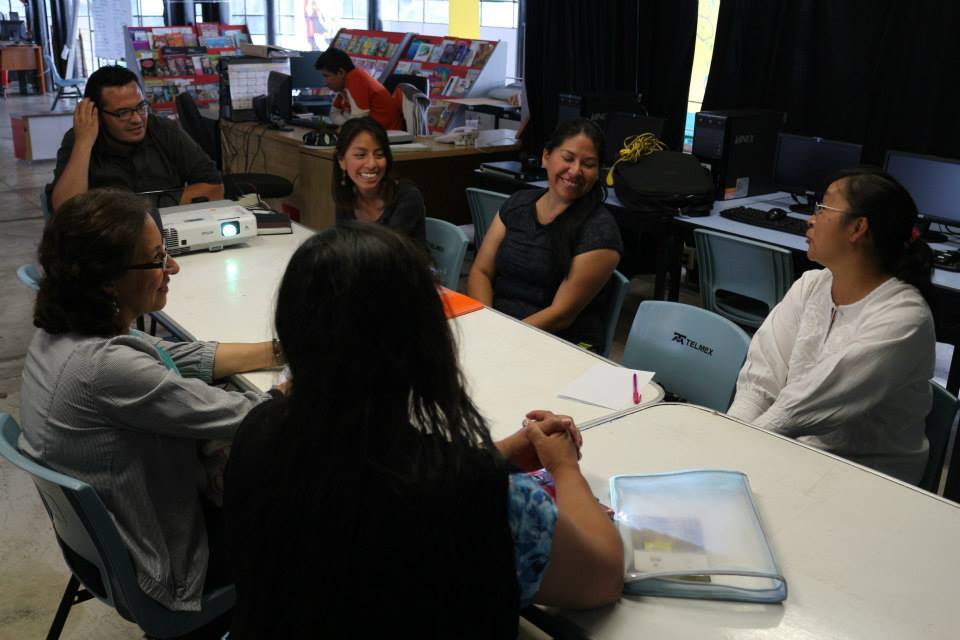 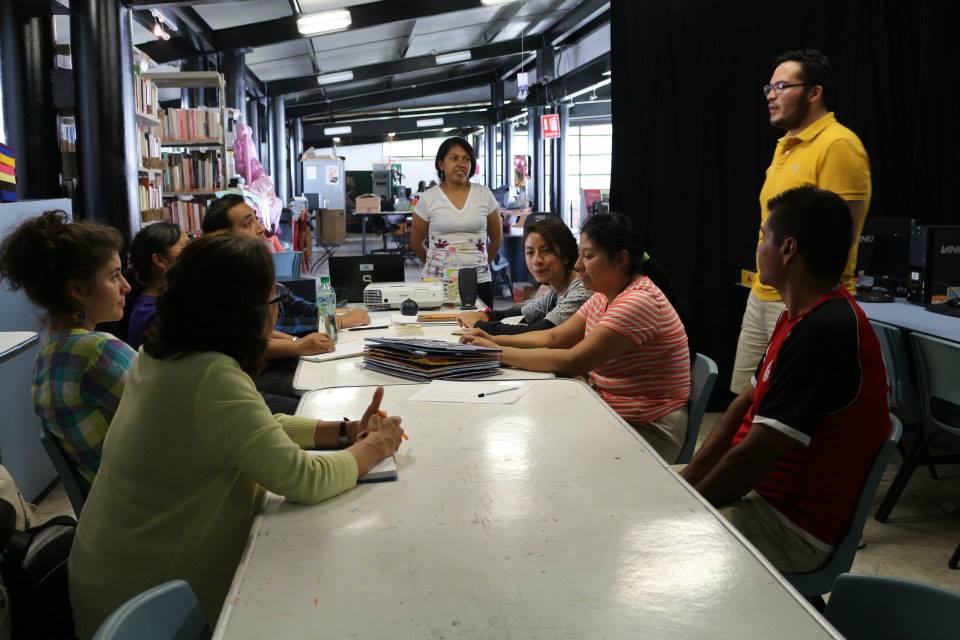 TALLER DE RESTAURACIÓN DE LIBROS DEL 1 AL 15 DE AGOSTO DE 2015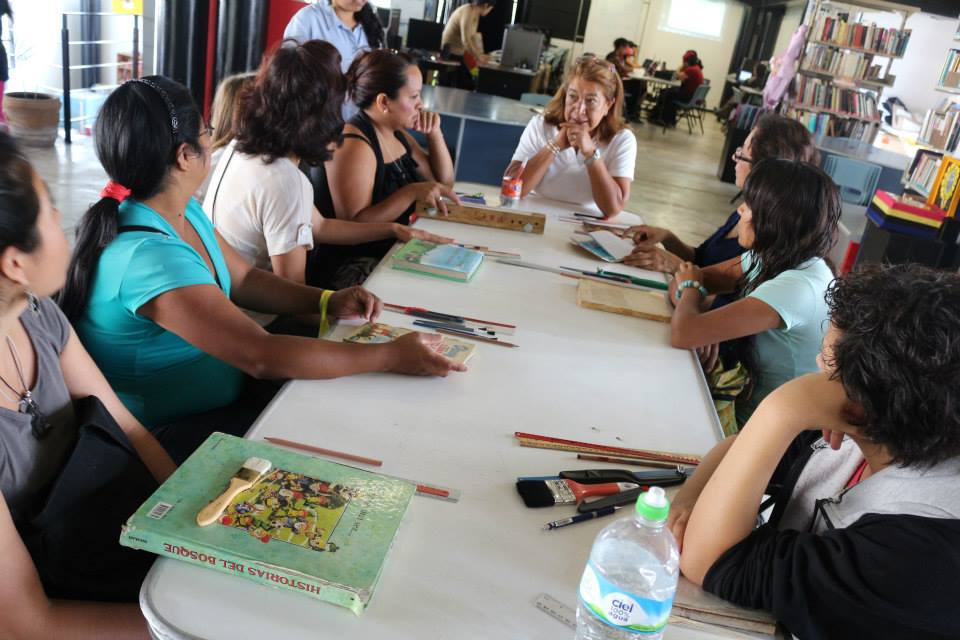 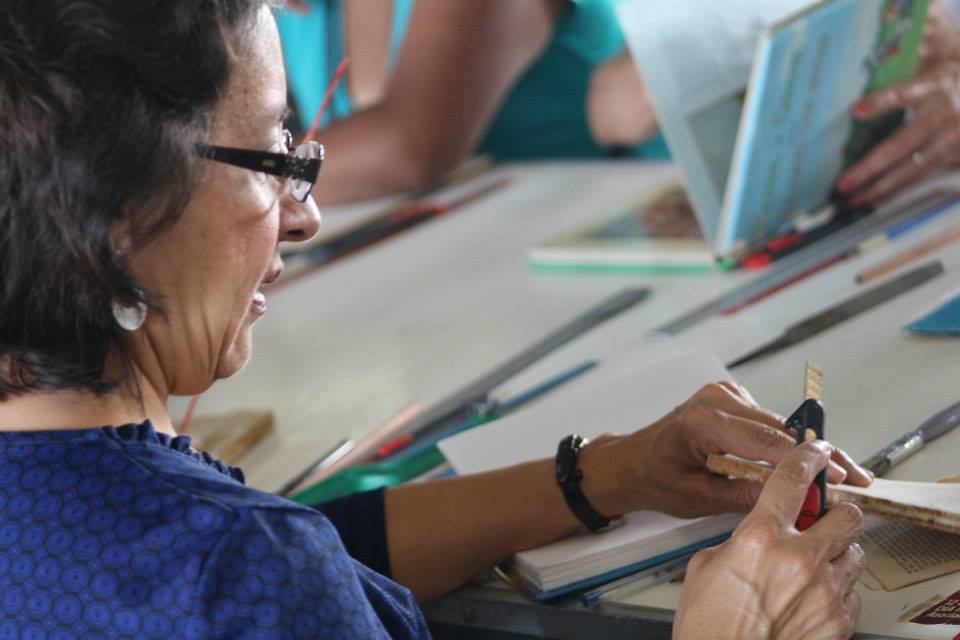 TALLER DE LITERATURA Y PERIODISMO DEL 5 AL 10 DE SEPTIEMBRE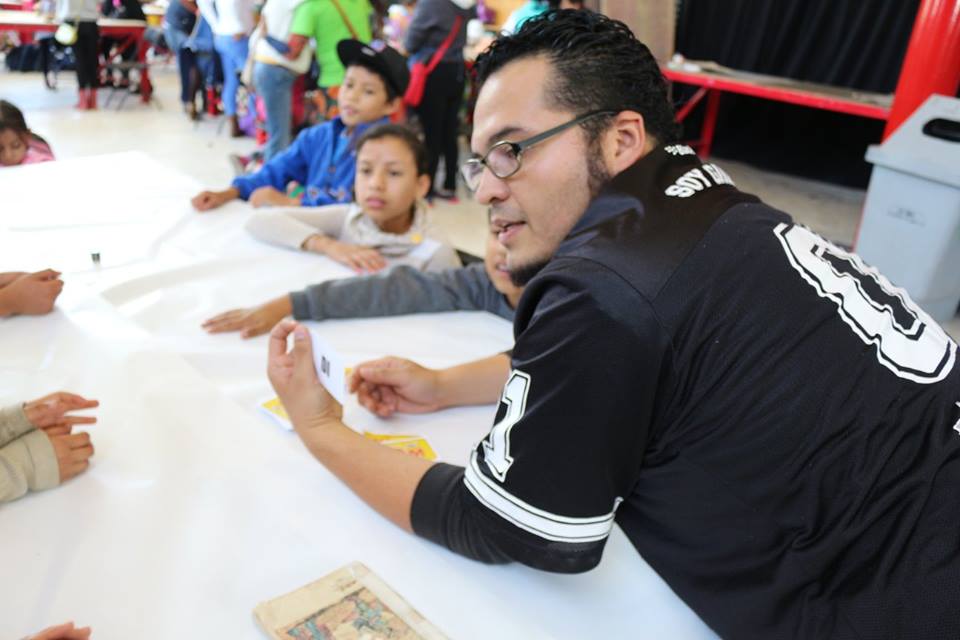 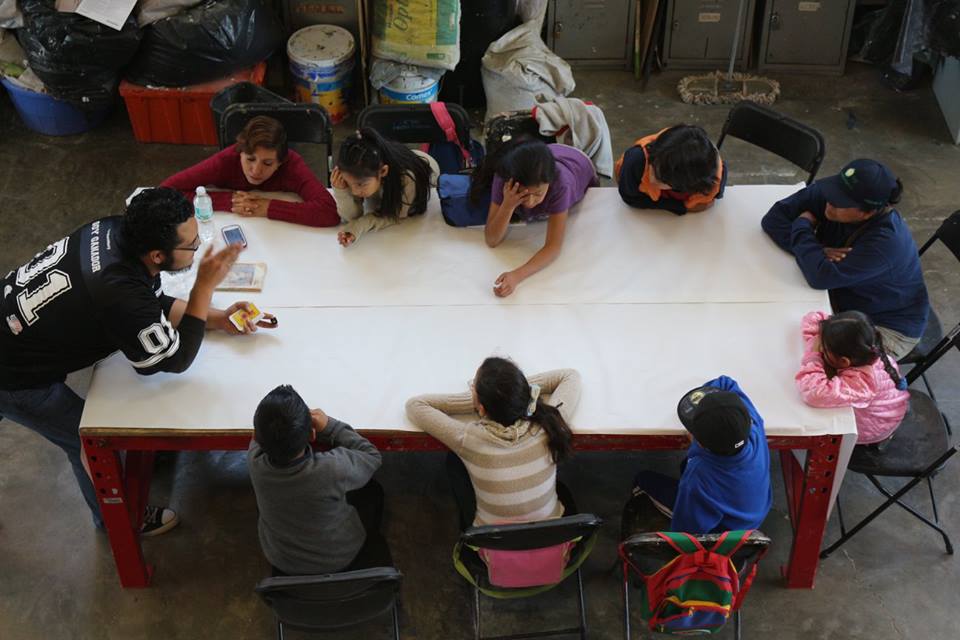 SERVICIO LIBRO CLUB DEL 1 AL 31 DE JULIO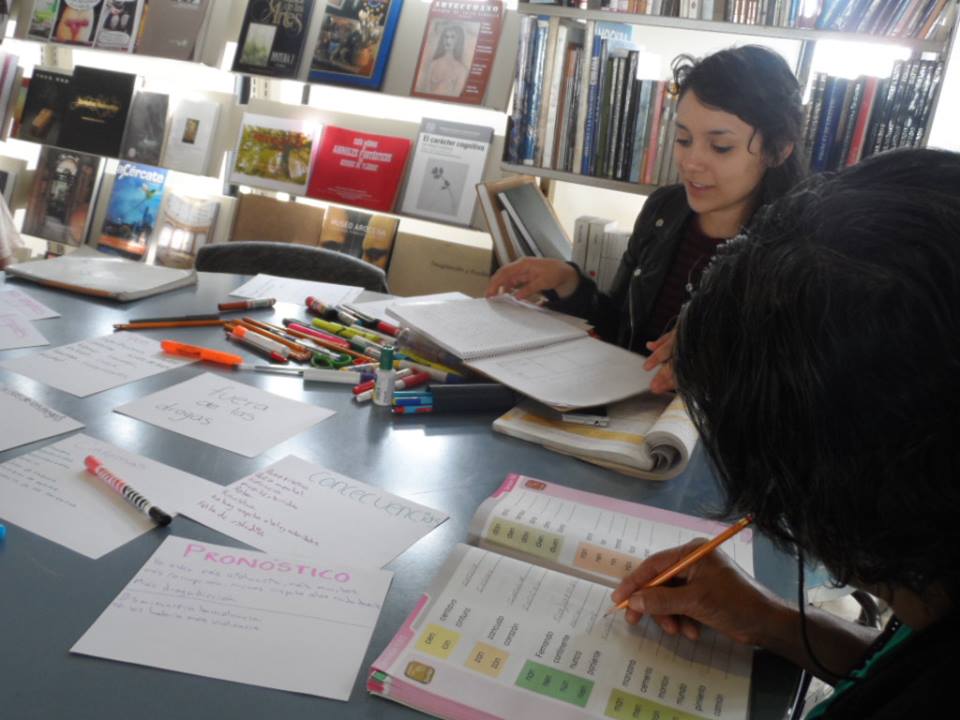 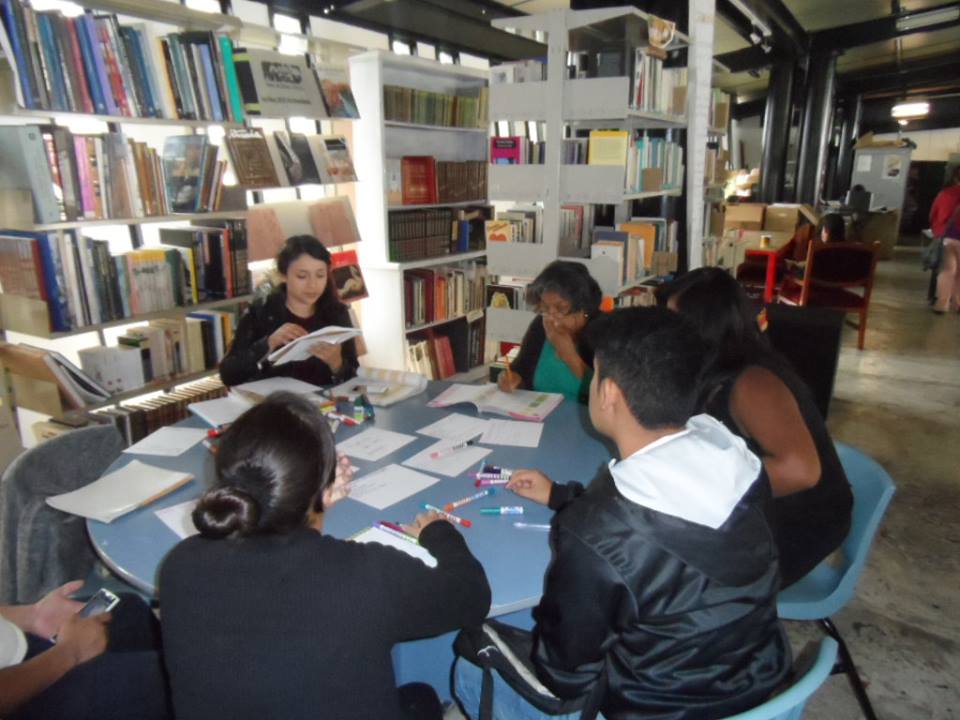 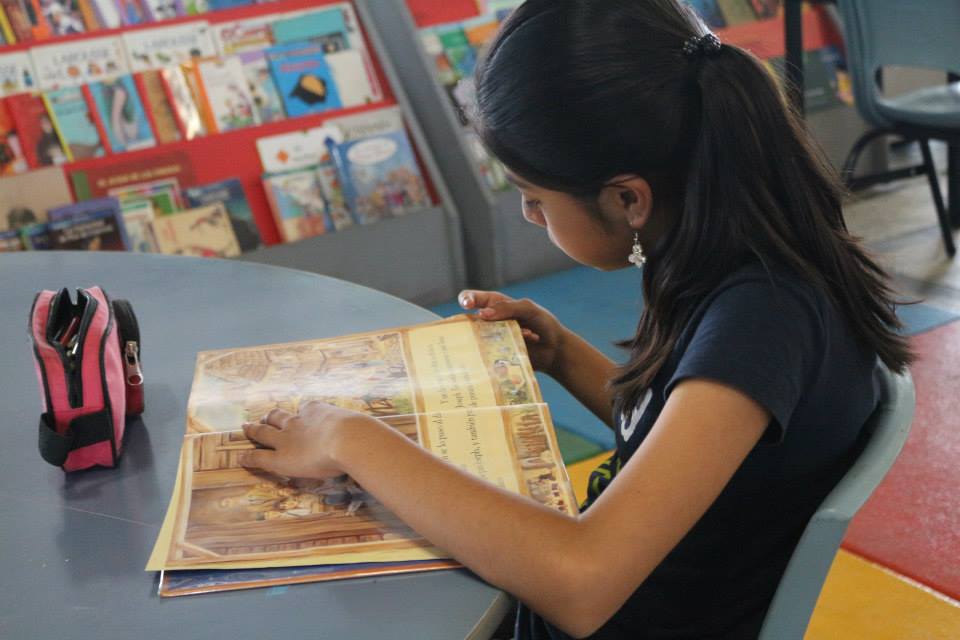 DEVELACIÓN DE PLACA HOMENAJE A ALONDRA 22 DE AGOSTO DE 2015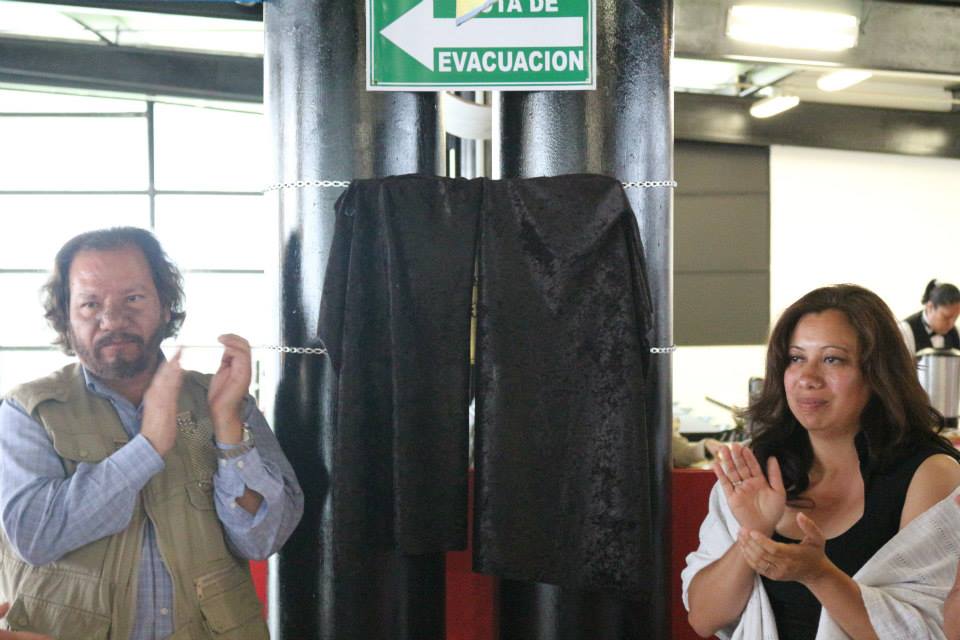 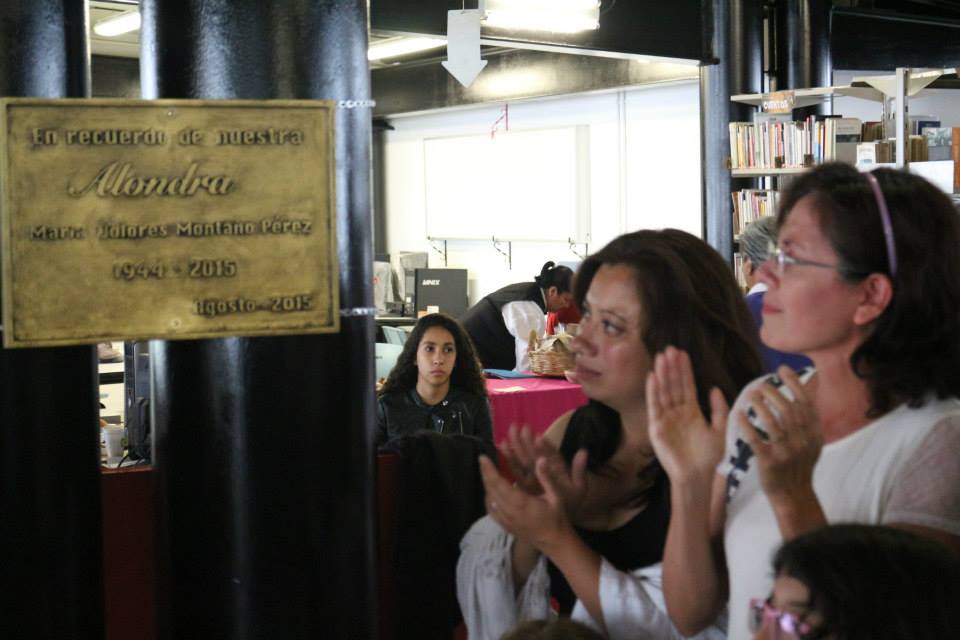 CUENTOS DE TODAS PARTES 22 DE AGOSTO DE 20157° ANIVERSARIO DE LIBRO CLUB23 De Agosto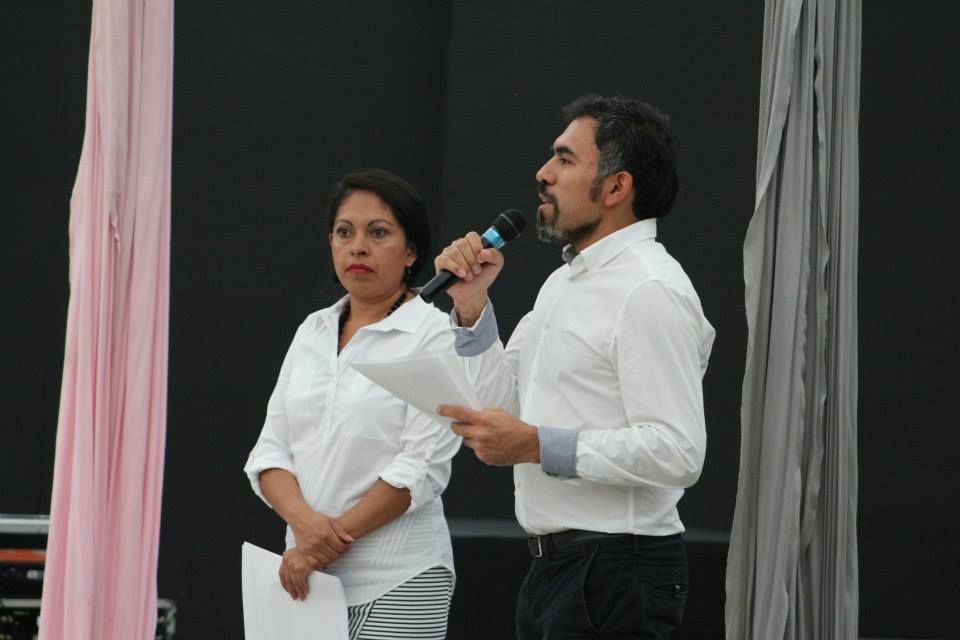 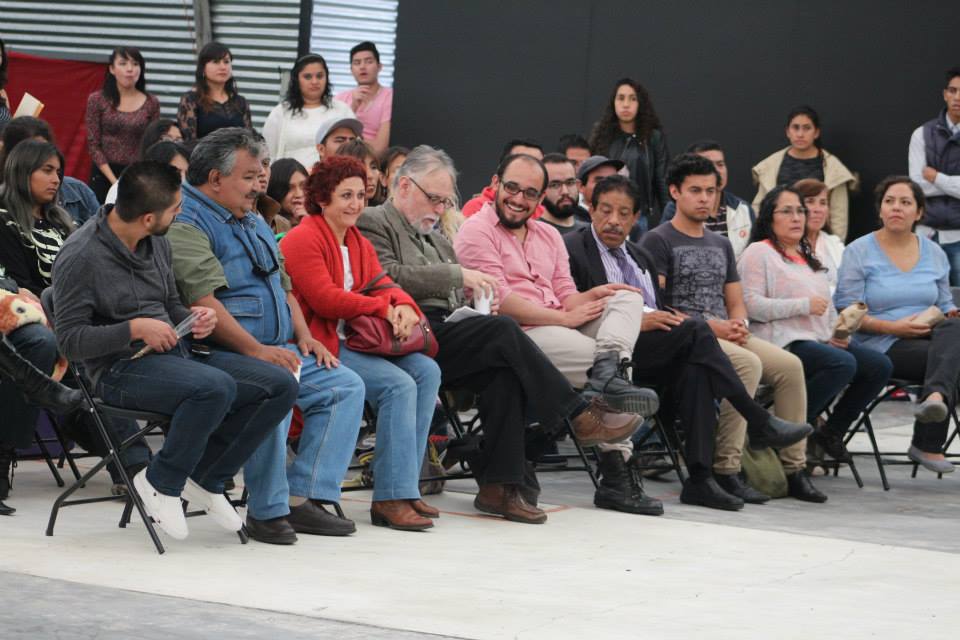 NARACIONES  A PERSONAS DE LA TERCERA EDAD25 DE SEPTIEMBRE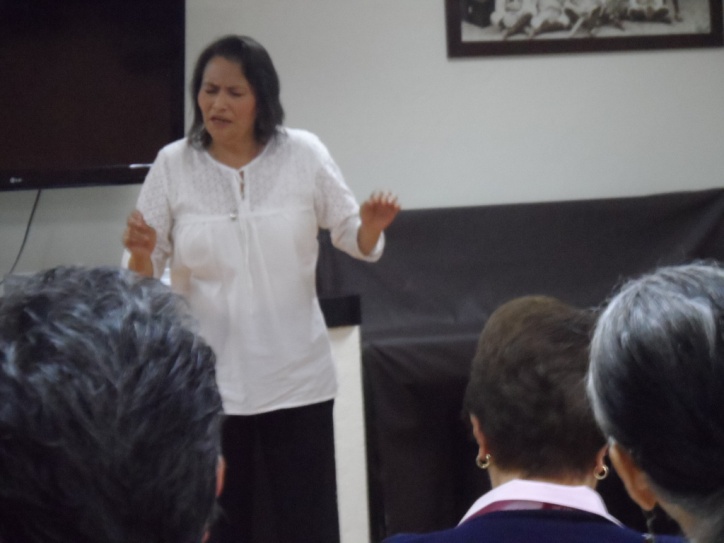 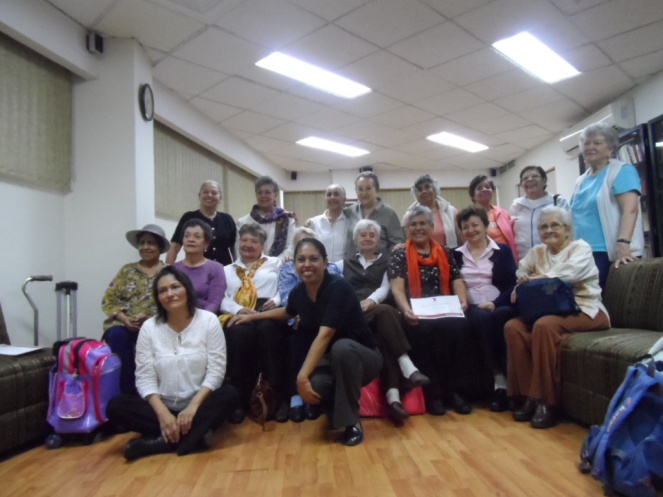 NARRACIONES ORALES  PRIMARIA NUEVO MILENIO TURNO MATUTINO24 DE SEPTIEMBRE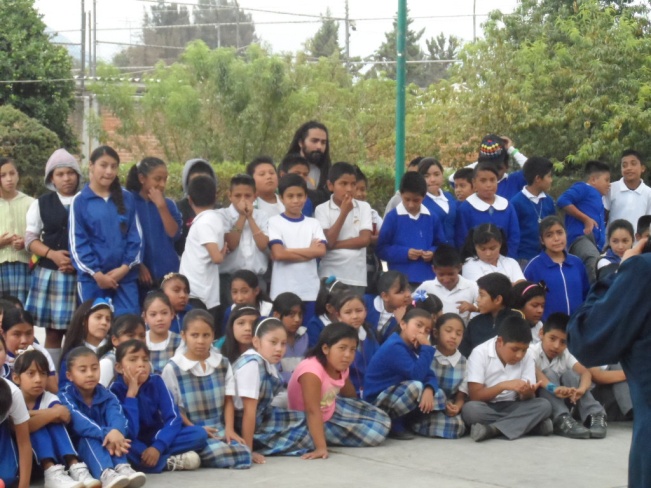 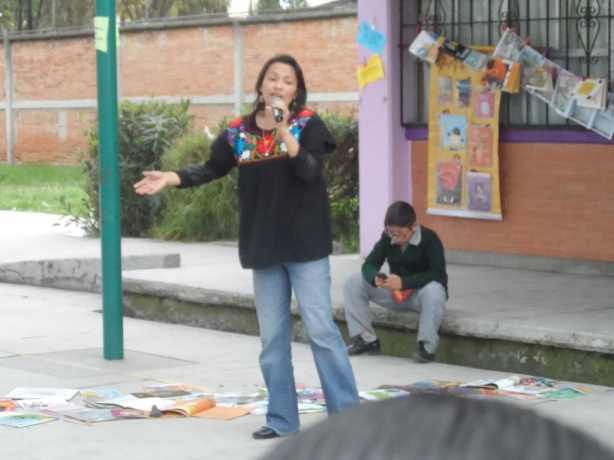 NARRACIONES ORALES ESCUELA NUEVO MILENIO TURNO VESPERTINO24 DE SEPTIEMBRE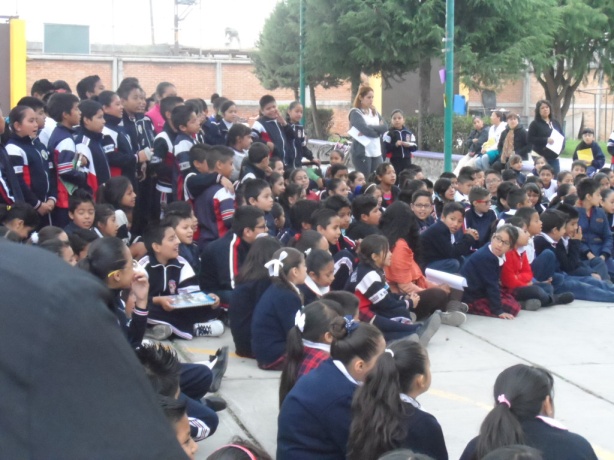 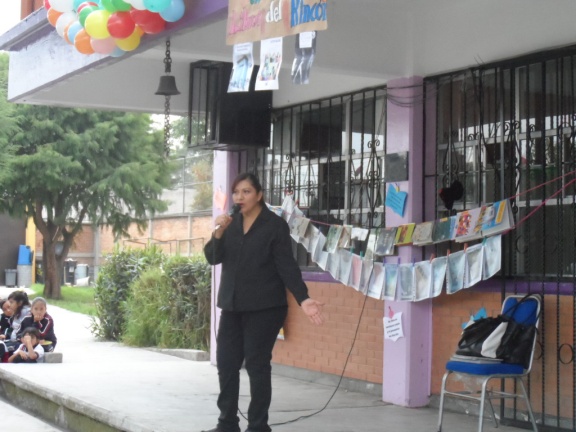 